CENTURY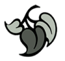 CENTURY PARK I CONDOMINIUM ASSOCIATION8950 W Flagler Street * Miami, Florida 33174Phone: 305-225-2311 * Fax: 305-225-1727Dear Association Members,Please note that we are working on the minutes for the budget meeting that was held December 21th. 2020. Shortly we will post it in our website.Thank you,Rogelio Cainzos CAMEstimados miembros de la Asociación,Tenga en cuenta que estamos trabajando en las actas de la reunión de presupuesto que se llevó a cabo el 21 de diciembre 2020. En breve lo publicaremos en nuestro sitio web.Gracias,Rogelio Cainzos CAM